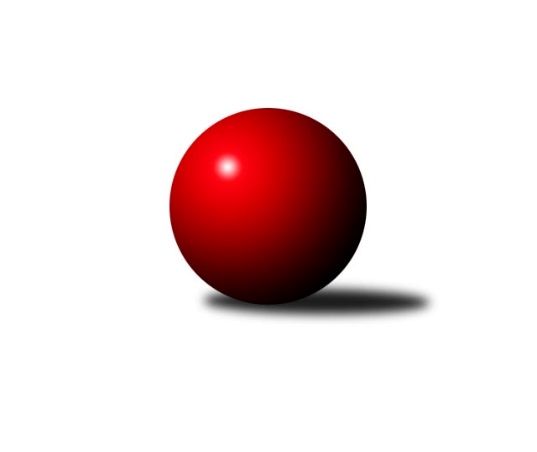 Č.2Ročník 2022/2023	23.9.2022Nejlepšího výkonu v tomto kole: 2847 dosáhlo družstvo: Náchod BVýchodočeská divize 2022/2023Výsledky 2. kolaSouhrnný přehled výsledků:Hylváty A	- Č. Kostelec B	12:4	2583:2551		22.9.Rychnov n. Kn. B	-  Loko. Trutnov B	12:4	2632:2589		23.9.Loko Č. Třebová A	- Dobruška A	13:3	2747:2693		23.9.Zálabák Smiřice A	- D. Králové n. L. A	4:12	2612:2732		23.9.Náchod B	-  Rokytnice n. J. A	12:4	2847:2724		23.9.Nová Paka A	- Třebechovice p. O. A	10:6	2567:2556		23.9.Tabulka družstev:	1.	Náchod B	2	2	0	0	26 : 6 	 2734	4	2.	Loko Č. Třebová A	2	2	0	0	25 : 7 	 2700	4	3.	Nová Paka A	1	1	0	0	10 : 6 	 2567	2	4.	Rychnov n. Kn. B	2	1	0	1	17 : 15 	 2621	2	5.	Rokytnice n. J. A	2	1	0	1	16 : 16 	 2700	2	6.	D. Králové n. L. A	2	1	0	1	16 : 16 	 2654	2	7.	Loko. Trutnov B	2	1	0	1	16 : 16 	 2620	2	8.	Hylváty A	2	1	0	1	16 : 16 	 2614	2	9.	Dobruška A	2	1	0	1	14 : 18 	 2680	2	10.	Solnice A	1	0	0	1	4 : 12 	 2625	0	11.	Zálabák Smiřice A	1	0	0	1	4 : 12 	 2612	0	12.	Č. Kostelec B	1	0	0	1	4 : 12 	 2551	0	13.	Třebechovice p. O. A	2	0	0	2	8 : 24 	 2498	0Podrobné výsledky kola:	 Hylváty A	2583	12:4	2551	Č. Kostelec B	Matěj Mach	 	 204 	 209 		413 	 2:0 	 389 	 	176 	 213		Vladimír Vodička	Vojtěch Morávek	 	 209 	 217 		426 	 2:0 	 387 	 	183 	 204		Josef Macek	Tomáš Pražák	 	 185 	 232 		417 	 0:2 	 457 	 	249 	 208		František Adamů st.	Milan Vencl	 	 224 	 244 		468 	 2:0 	 446 	 	204 	 242		Petr Linhart	Karel Řehák	 	 212 	 217 		429 	 2:0 	 425 	 	218 	 207		Tomáš Adamů	Zdeněk Kaplan	 	 205 	 225 		430 	 0:2 	 447 	 	221 	 226		Daniel Boudarozhodčí: Tomáš PražákNejlepší výkon utkání: 468 - Milan Vencl	 Rychnov n. Kn. B	2632	12:4	2589	 Loko. Trutnov B	Lukáš Pacák	 	 217 	 217 		434 	 2:0 	 424 	 	204 	 220		Šimon Fiebinger	Václav Buřil	 	 230 	 219 		449 	 2:0 	 439 	 	214 	 225		Martin Khol	Jan Kopecký	 	 191 	 226 		417 	 0:2 	 426 	 	210 	 216		Miloš Veigl	Jiří Pácha	 	 205 	 221 		426 	 0:2 	 468 	 	243 	 225		Jaroslav Jeníček	Petr Gálus	 	 215 	 229 		444 	 2:0 	 412 	 	204 	 208		Josef Prokopec	Michal Kala	 	 230 	 232 		462 	 2:0 	 420 	 	209 	 211		Karel Kratochvílrozhodčí: Jiří PáchaNejlepší výkon utkání: 468 - Jaroslav Jeníček	 Loko Č. Třebová A	2747	13:3	2693	Dobruška A	Jan Kmoníček	 	 237 	 239 		476 	 2:0 	 473 	 	245 	 228		Michal Balcar	Petr Holanec	 	 218 	 202 		420 	 0:2 	 423 	 	202 	 221		Lukáš Fanc	Pavel Jiroušek	 	 248 	 229 		477 	 2:0 	 454 	 	232 	 222		Roman Václavek	Adam Bezdíček	 	 235 	 206 		441 	 1:1 	 441 	 	207 	 234		Martin Děkan	Jiří Hetych ml.	 	 242 	 252 		494 	 2:0 	 482 	 	246 	 236		Josef Kupka	Miloslav Hýbl	 	 216 	 223 		439 	 2:0 	 420 	 	219 	 201		Jan Králíčekrozhodčí: Jiří Hetych st.Nejlepší výkon utkání: 494 - Jiří Hetych ml.	 Zálabák Smiřice A	2612	4:12	2732	D. Králové n. L. A	Jiří Hroneš	 	 233 	 223 		456 	 0:2 	 487 	 	241 	 246		Ladislav Zívr	Martin Ivan	 	 198 	 227 		425 	 0:2 	 461 	 	232 	 229		Ivan Vondráček	Radek Urgela	 	 206 	 184 		390 	 0:2 	 463 	 	215 	 248		Jiří Rejl	Miroslav Cupal	 	 209 	 227 		436 	 0:2 	 441 	 	221 	 220		Petr Janeček	Michal Janeček	 	 202 	 237 		439 	 2:0 	 426 	 	219 	 207		Luděk Horák	Martin Kamenický	 	 240 	 226 		466 	 2:0 	 454 	 	257 	 197		Lukáš Blažejrozhodčí: Martin IvanNejlepší výkon utkání: 487 - Ladislav Zívr	 Náchod B	2847	12:4	2724	 Rokytnice n. J. A	Mikuláš Martinec	 	 245 	 247 		492 	 2:0 	 455 	 	224 	 231		Slavomír Trepera	Jaroslav Špicner	 	 246 	 265 		511 	 2:0 	 444 	 	238 	 206		Jan Mařas	Aleš Tichý	 	 233 	 254 		487 	 2:0 	 441 	 	221 	 220		Petr Mařas	František Hejna	 	 254 	 223 		477 	 2:0 	 423 	 	216 	 207		Zdeněk Novotný st.	Daniel Majer	 	 236 	 206 		442 	 0:2 	 452 	 	234 	 218		Pavel Hanout	Kryštof Brejtr	 	 212 	 226 		438 	 0:2 	 509 	 	290 	 219		Milan Valášekrozhodčí: Jiří Doucha ml.Nejlepší výkon utkání: 511 - Jaroslav Špicner	 Nová Paka A	2567	10:6	2556	Třebechovice p. O. A	Dobroslav Lánský	 	 217 	 197 		414 	 0:2 	 419 	 	212 	 207		Tomáš Hanuš	Vojtěch Kazda	 	 227 	 214 		441 	 0:2 	 490 	 	246 	 244		Jiří Bek	Jan Ringel	 	 224 	 196 		420 	 2:0 	 407 	 	229 	 178		Filip Petera	Jiří Bajer	 	 229 	 204 		433 	 2:0 	 398 	 	202 	 196		Josef Dvořák	Milan Ringel	 	 219 	 208 		427 	 0:2 	 434 	 	230 	 204		Robert Petera	Jaromír Erlebach	 	 214 	 218 		432 	 2:0 	 408 	 	194 	 214		Miloš Kvapilrozhodčí: Jiří BajerNejlepší výkon utkání: 490 - Jiří BekPořadí jednotlivců:	jméno hráče	družstvo	celkem	plné	dorážka	chyby	poměr kuž.	Maximum	1.	Ladislav Zívr 	D. Králové n. L. A	485.50	321.0	164.5	1.0	2/2	(487)	2.	Milan Valášek 	 Rokytnice n. J. A	477.50	304.0	173.5	1.0	2/2	(509)	3.	Aleš Tichý 	Náchod B	477.00	318.0	159.0	2.5	2/2	(487)	4.	Jiří Hetych  ml.	Loko Č. Třebová A	471.00	311.5	159.5	7.0	2/2	(494)	5.	Martin Kamenický 	Zálabák Smiřice A	466.00	306.0	160.0	3.0	1/1	(466)	6.	Martin Khol 	 Loko. Trutnov B	464.50	296.5	168.0	2.0	2/2	(490)	7.	Jaroslav Špicner 	Náchod B	464.50	318.5	146.0	4.5	2/2	(511)	8.	Petr Holanec 	Loko Č. Třebová A	464.00	310.5	153.5	4.0	2/2	(508)	9.	Josef Kupka 	Dobruška A	463.00	306.0	157.0	3.5	2/2	(482)	10.	František Hejna 	Náchod B	462.50	308.0	154.5	5.5	2/2	(477)	11.	Jan Mařas 	 Rokytnice n. J. A	459.50	317.5	142.0	8.0	2/2	(475)	12.	Jiří Bek 	Třebechovice p. O. A	458.50	314.0	144.5	4.0	2/2	(490)	13.	František Adamů  st.	Č. Kostelec B	457.00	289.0	168.0	5.0	1/1	(457)	14.	Jiří Hroneš 	Zálabák Smiřice A	456.00	305.0	151.0	7.0	1/1	(456)	15.	Zdeněk Kaplan 	Hylváty A	454.50	303.5	151.0	1.5	2/2	(479)	16.	Michal Balcar 	Dobruška A	453.50	313.5	140.0	6.5	2/2	(473)	17.	Martin Děkan 	Dobruška A	453.50	318.0	135.5	2.5	2/2	(466)	18.	Jan Kmoníček 	Loko Č. Třebová A	451.50	307.5	144.0	5.0	2/2	(476)	19.	Petr Gálus 	Rychnov n. Kn. B	451.50	314.0	137.5	7.0	2/2	(459)	20.	Jaroslav Jeníček 	 Loko. Trutnov B	451.00	300.5	150.5	7.5	2/2	(468)	21.	Lukáš Blažej 	D. Králové n. L. A	451.00	314.0	137.0	3.0	2/2	(454)	22.	Petr Mařas 	 Rokytnice n. J. A	450.50	316.5	134.0	3.5	2/2	(460)	23.	Milan Vencl 	Hylváty A	449.00	308.0	141.0	8.0	2/2	(468)	24.	Slavomír Trepera 	 Rokytnice n. J. A	448.00	310.5	137.5	4.5	2/2	(455)	25.	Daniel Bouda 	Č. Kostelec B	447.00	305.0	142.0	7.0	1/1	(447)	26.	Martin Nosek 	Solnice A	446.00	295.0	151.0	3.0	1/1	(446)	27.	Petr Linhart 	Č. Kostelec B	446.00	307.0	139.0	4.0	1/1	(446)	28.	Michal Kala 	Rychnov n. Kn. B	445.50	302.5	143.0	2.5	2/2	(462)	29.	Václav Buřil 	Rychnov n. Kn. B	443.50	302.0	141.5	7.5	2/2	(449)	30.	Robert Petera 	Třebechovice p. O. A	443.00	310.5	132.5	4.0	2/2	(452)	31.	Vojtěch Kazda 	Nová Paka A	441.00	298.0	143.0	5.0	1/1	(441)	32.	Roman Václavek 	Dobruška A	440.50	314.0	126.5	8.0	2/2	(454)	33.	Milan Hrubý 	Solnice A	440.00	298.0	142.0	5.0	1/1	(440)	34.	Adam Bezdíček 	Loko Č. Třebová A	440.00	300.5	139.5	5.5	2/2	(441)	35.	Lukáš Fanc 	Dobruška A	439.50	296.5	143.0	5.0	2/2	(456)	36.	Michal Janeček 	Zálabák Smiřice A	439.00	290.0	149.0	7.0	1/1	(439)	37.	Pavel Hanout 	 Rokytnice n. J. A	438.50	305.5	133.0	6.5	2/2	(452)	38.	Pavel Píč 	Solnice A	437.00	303.0	134.0	2.0	1/1	(437)	39.	Jan Kopecký 	Rychnov n. Kn. B	436.50	290.5	146.0	6.0	2/2	(456)	40.	Miroslav Cupal 	Zálabák Smiřice A	436.00	296.0	140.0	4.0	1/1	(436)	41.	Pavel Nosek 	Solnice A	435.00	304.0	131.0	6.0	1/1	(435)	42.	Miloslav Hýbl 	Loko Č. Třebová A	434.50	302.0	132.5	9.0	2/2	(439)	43.	Tomáš Hrubý 	Solnice A	434.00	291.0	143.0	3.0	1/1	(434)	44.	Šimon Fiebinger 	 Loko. Trutnov B	433.00	291.0	142.0	5.5	2/2	(442)	45.	Jiří Bajer 	Nová Paka A	433.00	307.0	126.0	2.0	1/1	(433)	46.	Rudolf Stejskal 	Solnice A	433.00	308.0	125.0	4.0	1/1	(433)	47.	Jiří Pácha 	Rychnov n. Kn. B	433.00	314.0	119.0	8.0	2/2	(440)	48.	Petr Janeček 	D. Králové n. L. A	432.50	293.0	139.5	6.0	2/2	(441)	49.	Ivan Vondráček 	D. Králové n. L. A	432.50	296.0	136.5	5.0	2/2	(461)	50.	Jaromír Erlebach 	Nová Paka A	432.00	297.0	135.0	4.0	1/1	(432)	51.	Kryštof Brejtr 	Náchod B	430.50	306.0	124.5	4.5	2/2	(438)	52.	Jan Králíček 	Dobruška A	429.50	305.5	124.0	5.5	2/2	(439)	53.	Karel Řehák 	Hylváty A	427.50	295.0	132.5	6.0	2/2	(429)	54.	Milan Ringel 	Nová Paka A	427.00	295.0	132.0	8.0	1/1	(427)	55.	Zdeněk Novotný  st.	 Rokytnice n. J. A	426.00	283.0	143.0	5.0	2/2	(429)	56.	Martin Ivan 	Zálabák Smiřice A	425.00	285.0	140.0	8.0	1/1	(425)	57.	Tomáš Adamů 	Č. Kostelec B	425.00	294.0	131.0	4.0	1/1	(425)	58.	Karel Kratochvíl 	 Loko. Trutnov B	423.00	279.5	143.5	4.0	2/2	(426)	59.	Jan Ringel 	Nová Paka A	420.00	297.0	123.0	7.0	1/1	(420)	60.	Luděk Horák 	D. Králové n. L. A	417.00	289.0	128.0	6.5	2/2	(426)	61.	Josef Prokopec 	 Loko. Trutnov B	416.00	290.0	126.0	7.0	2/2	(420)	62.	Dobroslav Lánský 	Nová Paka A	414.00	283.0	131.0	5.0	1/1	(414)	63.	Miloš Kvapil 	Třebechovice p. O. A	402.00	279.5	122.5	5.5	2/2	(408)	64.	Matěj Mach 	Hylváty A	402.00	281.0	121.0	6.0	2/2	(413)	65.	Tomáš Hanuš 	Třebechovice p. O. A	399.50	285.5	114.0	7.0	2/2	(419)	66.	Josef Dvořák 	Třebechovice p. O. A	398.00	290.0	108.0	10.5	2/2	(398)	67.	Radek Urgela 	Zálabák Smiřice A	390.00	285.0	105.0	10.0	1/1	(390)	68.	Vladimír Vodička 	Č. Kostelec B	389.00	274.0	115.0	9.0	1/1	(389)	69.	Josef Macek 	Č. Kostelec B	387.00	274.0	113.0	8.0	1/1	(387)		Mikuláš Martinec 	Náchod B	492.00	335.0	157.0	2.0	1/2	(492)		Pavel Jiroušek 	Loko Č. Třebová A	477.00	327.0	150.0	3.0	1/2	(477)		Monika Venclová 	Hylváty A	475.00	302.0	173.0	1.0	1/2	(475)		Jiří Rejl 	D. Králové n. L. A	463.00	304.0	159.0	5.0	1/2	(463)		Jan Vencl 	Hylváty A	443.00	293.0	150.0	7.0	1/2	(443)		Daniel Majer 	Náchod B	442.00	309.0	133.0	5.0	1/2	(442)		Zdeněk Babka 	 Loko. Trutnov B	439.00	326.0	113.0	6.0	1/2	(439)		Lukáš Pacák 	Rychnov n. Kn. B	434.00	279.0	155.0	6.0	1/2	(434)		Miloš Veigl 	 Loko. Trutnov B	426.00	295.0	131.0	4.0	1/2	(426)		Vojtěch Morávek 	Hylváty A	426.00	301.0	125.0	9.0	1/2	(426)		Jiří Doucha  ml.	Náchod B	419.00	290.0	129.0	1.0	1/2	(419)		Tomáš Pražák 	Hylváty A	417.00	292.0	125.0	7.0	1/2	(417)		Monika Horová 	D. Králové n. L. A	408.00	283.0	125.0	7.0	1/2	(408)		Filip Petera 	Třebechovice p. O. A	407.00	292.0	115.0	12.0	1/2	(407)		Jakub Sokol 	Loko Č. Třebová A	400.00	286.0	114.0	10.0	1/2	(400)		Luděk Moravec 	Třebechovice p. O. A	387.00	265.0	122.0	5.0	1/2	(387)		Vít Richter 	Rychnov n. Kn. B	387.00	293.0	94.0	10.0	1/2	(387)Sportovně technické informace:Starty náhradníků:registrační číslo	jméno a příjmení 	datum startu 	družstvo	číslo startu26042	Vojtěch Morávek	22.09.2022	Hylváty A	1x26947	Filip Petera	23.09.2022	Třebechovice p. O. A	2x180	František Adamů st.	22.09.2022	Č. Kostelec B	1x9735	Vladimír Vodička	22.09.2022	Č. Kostelec B	1x
Hráči dopsaní na soupisku:registrační číslo	jméno a příjmení 	datum startu 	družstvo	14627	Pavel Jiroušek	23.09.2022	Loko Č. Třebová A	9622	Miroslav Cupal	23.09.2022	Zálabák Smiřice A	15731	Jiří Hroneš	23.09.2022	Zálabák Smiřice A	Program dalšího kola:3. kolo29.9.2022	čt	18:30	 Loko. Trutnov B - Loko Č. Třebová A				Třebechovice p. O. A - -- volný los --	30.9.2022	pá	17:00	D. Králové n. L. A - Hylváty A	30.9.2022	pá	17:00	Dobruška A - Zálabák Smiřice A	30.9.2022	pá	17:00	Solnice A - Rychnov n. Kn. B	1.10.2022	so	17:00	 Rokytnice n. J. A - Nová Paka A	Nejlepší šestka kola - absolutněNejlepší šestka kola - absolutněNejlepší šestka kola - absolutněNejlepší šestka kola - absolutněNejlepší šestka kola - dle průměru kuželenNejlepší šestka kola - dle průměru kuželenNejlepší šestka kola - dle průměru kuželenNejlepší šestka kola - dle průměru kuželenNejlepší šestka kola - dle průměru kuželenPočetJménoNázev týmuVýkonPočetJménoNázev týmuPrůměr (%)Výkon1xJaroslav ŠpicnerNáchod B5111xJiří BekTřebechovice111.984901xMilan ValášekRokytnice5091xJiří Hetych ml.Č. Třebová110.554941xJiří Hetych ml.Č. Třebová4941xMilan VenclHylváty110.414681xMikuláš MartinecNáchod B4922xLadislav ZívrDvůr Králové109.544871xJiří BekTřebechovice4901xJaroslav ŠpicnerNáchod B109.175111xAleš TichýNáchod B4871xMilan ValášekRokytnice108.74509